Bispebjerg LokaludvalgTil Parker, Kirkegårde og RenholdTeknik- og MiljøforvaltningenAtt. Martina Henze, d31k@kk.dkHøring: offentlige toiletterBispebjerg Lokaludvalg takker for muligheden for at komme med ideer til placering af offentlige toiletter i bydelen. Sagen har været drøftet i bymiljøudvalget og efterfølgende i Lokaludvalget. Herudover har lokaludvalget efterlyst input fra borgerne via facebook. Ved drøftelserne i lokaludvalget kom man vidt omkring. Det samme gælder borgerkommentarerne på facebook, som ud over de to nedennævnte placeringer også foreslår et toilet på Utterslev torv i stedet for pessoiret, et toilet på hjørnet af Frederikssundsvej/Frederiksborgvej, samt helt generelt at der etableres offentlige toiletter ved alle pladser og stationer. Toiletter ved de bemandede legepladser foreslås af en borger at skulle være tilgængelige udenfor åbningstid, såvel som der foreslås generel dialog med Banedanmark om toiletter i stationsbygningerne.Bispebjerg Lokaludvalg ønsker at prioritere to steder, der akut mangler offentlige toiletter: Det nye Lundehustorv og Lyngsies Plads.LundehustorvetDer er bevilget midler til etablering af et nyt torv i området ved Lundehuskirken. Allerede før torvets anlæggelse er toilettet en mangelvare, da en drikkegruppe holder til i området, og besørger i hjørnerne. Det er desværre med til at holde mange andre mennesker væk. Om et år står et nyt torv klar, og her er det vigtigt, at der både er mulighed for at byde drikkegruppen og mange andre borgere velkommen og give mulighed for ophold i længere tid. For at toilettet kan indtænkes i et samlet projekt, er det sidste chance for at bevilge midlerne nu. Som minimum et klassisk pessoir.Lyngsies Plads/Mimers PladsLyngsies Plads ved Nørrebro station er et travlt område, og med åbningen af Metroen er området Danmarks 3. største trafikknudepunkt for offentlig trafik. Ønsket om et toilet her har længe været på tegnebrættet, og i 2014 foreslog i selv at ”flytte” et nedlagt toilet fra Ålekistevej til Lyngsies Plads. Vi foreslog dog dengang, at et nyt toilet med fordel kunne opstilles i forbindelse med etablering af det nye torv på Nørrebrosiden. Dette nye torv, Mimers Plads, er nu næsten færdig. Men toilettet er desværre udeblevet og glemt. Samtidig har Føtex lukket deres kundetoilet, og også DSB holder deres kundetoiletter lukket. Det er altså intet offentligt toilet til rådighed i dette meget befærdede område. Vi foreslår derfor, at der etableres et robust toilet på stationsområdet. Det skal nødvendigvis være bemandet. En måde at komme videre på kunne være, at Københavns Kommune indgår en dialog med DSB om en fælles toiletfacilitet for både Lyngsies Plads/Mimers Plads, S-banen og Metroen.Lokaludvalget står til rådighed for uddybning af ovenstående, og ser frem til at høre nærmere.Venlig hilsenAlex Heick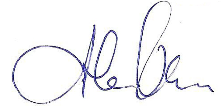 28. januar 2022Sekretariatet for Bispebjerg LokaludvalgRentemestervej 762400 København NVEAN-nummer5798009800275